Normas generalesEstas normas se pueden aplicar a la mayoría de los accidentes:Llamar inmediatamente al médico;No muevas al accidentado, puede tener traumatismos en la columna o en la cabeza. ya que si se hacen movimientos bruscos pueden agravarse las lesiones existentes o provocar nuevas lesiones;Preguntar a la víctima –en caso de que esté consciente-, o a algún testigo, cuál fue la causa del accidente;Busca los signos vitales de:La consciencia: habla al accidentado, trata de tranquilizarlo y anímale.El pulso: pon la mano sobre su corazón o con el dedo índice presiona en el cuello, al lado de la laringe (la nuez), o en la base del cuello por encima de la clavícula.La respiración: pon tu oreja cerca de su boca y escucha si respira. Observa si sube y baja la caja torácica.Hemorragias. observa si hay pérdida de sangre y, si se produce, intenta cortarla.Coloca al accidentado en posición de recuperación o espera.Mantén abrigado, no acalorado, al accidentado.No le des comida, bebida, ni, por supuesto, tabaco.Transmitir seguridad y confianza al accidentado para tranquilizarlo;Aflojar la ropa, para facilitar la respiración y la circulación;Pedir a las personas curiosas que se retiren;No tomar ninguna determinación o medida si no se está seguro de ellas. 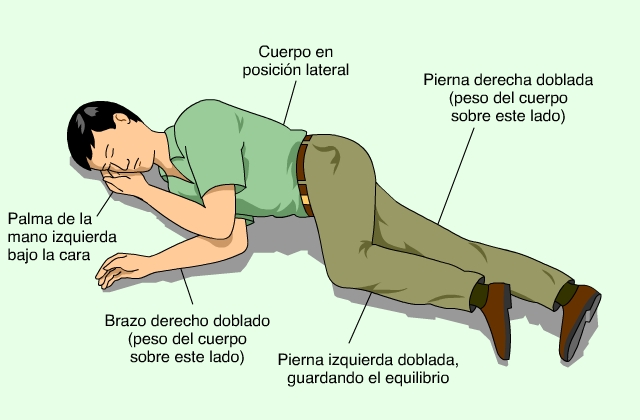 